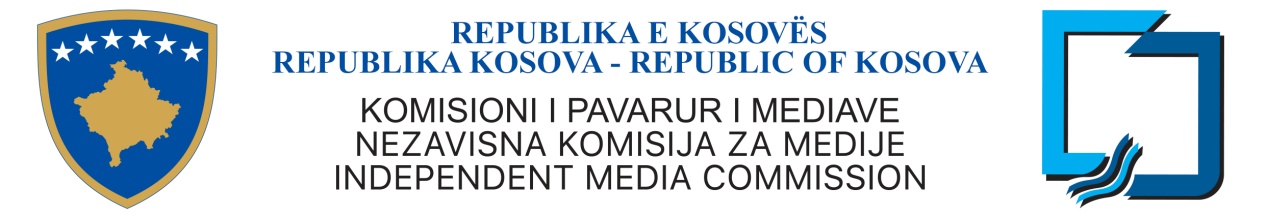 OSNOVNE INFORMACIJE ZA KANDIDATA ZA LICENCU NKMNezavisna Komisija za Medije Nezavisna Komisija za Medije (NKM) je nezavisan organ koji je na osnvu Zakona o NKM-u nadležan za licenciranje, regulisanje i praćenje audiovizuelnih medijskih usluga u Republici Kosovo. Kvalifikacije za licencu:1. Kandidati za licencu moraju dokazati sposobnost za pružanje kvalitetnih i stručnih usluga, kao i spremnost da rade u saglasnosti sa profesionalnim priznatim standardima, Zakonom o NKM i svim podzakonskim aktima usvojenih od strane  NKMa. 2. Osim obrasca aplikacije, pravni osnov za apliciranje za licencu NKM-aje Zakon o NKMu (04/L-44) i Uredba  o Pružaocima Audio  Audiovizuelnih Medijskih Usluga.3. Trajanje licenceLicence Nezavisne Komisije za Medije za audiovizuelne medijske servise (TV) važe 10 (deset) godina, dok za audio medijske servise (radio) važe 7 (sedam) godina. Tarifa za licencuNezavisna Komisija za Medije primenjuje godišnje tarife za licencu, definisane posebnim aktom u skladu sa Članom 26. Zakona o NKM-ue.  Opšti Uslovi i Pravila Licence: Podrazumevaju prava i obaveze licenciranih, koja se odnose na sve audiovizulene medijske usluge.  1. Na osnovu Uredbe o nivou i načinu plaćanja takse za licencu, kandidat će plaćati administrativnu taksu od 100.00 evra, za svaku aplikaciju za registraciju, izmenu ili produžetak licence. 2. Ova taksa će se uplatiti Nezavisnoj Komisiji za Medije prilikom podnošenja aplikacije na broj žiroračuna 1000-4000-7000-1635. Novac uplaćen na ime takse za licencuse ne vrača  bez obzira na odluku NKM-a. Licenca: Sadrži ovlašćenje na osnovu kojeg se vlasniku licence dozvoljava sprovođenje medijske delatnosti u Republici Kosovo. Licencirani je dobijanjem licence obavezan da postuje  Zakona i svie podzakonske akte NKM-a koji se odnose na sve subjekte licencirane od strane NKM-a, uključujući Kodeks etike ponašanja audiovizuelnih medijskih servisa, Uredbu o zaštiti maloletnika, Uredbu o komercijalnoj komunikaciji, kao i druga podzakonska akta koja se donose u skladu sa Zakonom o NKM-ae.Licenca NKM-a sadrži Osnovne uslove i pravila, ali i specifikacije za svakog licenciranog. Obrazac aplikacije za licencu Svi kandidati za licencu audiovizuelne medijske usluga, su dužni da ispune priloženi obrazac aplikacije i da ga dostave Kancelariji Nezavisne Komisije za Medije na dole navedenu adresu. Sve tačke istaknute u ovom obrascu moraju biti ispunjene jasno i detaljno, a priložena dokumenta i dokazi moraju biti istiniti i tačni. Nepopunjene, nepotpune i netačne aplikacije će dovesti do kašnjenja i odbijanja izdavanja licence.Odgovori moraju biti što detaljniji, a svaki odgovor se mora nalaziti posle pitanja, prema broju/slovu kojim je označena svaka tačka u ovoj aplikaciji.. Pitanja u vezi sa aplikacijom za licencu NKM-a: Preporučuje se da svako pitanje u vezi procesa aplikacije podnesete u pismenom obliku, upućujući ga Odeljenju za licenciranje pri Kancelariji Nezavisne Komisije za Medije: za g. Nuredin Islamija nuredin.islami@kpm-ks.org.9. Dostavljanje aplikacijaSva priložena dokumenta koja nisu originali moraju biti overena kod notera (tamo gde je primenjivo);Samo one Aplikacije i propratna dokumenta koja su na albanskom i srpskom jeziku će biti primljena, u skladu sa Zakonom o službenim jezicima u Republici Kosovo. Aplikacije se šalju u 2 primeraka, na sledeću adrsu:Nezavisna komisija za medijeUl. „Car Justinijan“, br. 14, gradić Pejton,10000, PrištinaAPLIKACIJA ZA LICENCU 1. Podaci o kandidatu Predloženo ime Audiovizuelne medijske usluge: Ime koje će se koristiti za identifikaciju audiovizuelnu medijske usluge tokom rada i prepiske sa Nezavisnom Komisijom za Medije.Vrsta proramskih usluga: radio ili TV Glavni kontakt: Ime, adresa, broj telefona, faks, adresa elektronske pošte centralnog sedišta i glavne kontakt osobe za sva pitanja koja se tiču NKM-e, uključujući i ovu aplikaciju.2. Upravljanje audiovizuelnim medijskim uslugom	Informacije o organizacionoj strukturi:Organizacija: Sastavite organizacionu tabelu opisujući zadatke i odgovornosti svake jedinice predloženg audiovizuelne medijske usluge , ako je moguće.Vlasnik: Ime, adresa, adresa elektronske pošte, brojevi telefona i faksa vlasnika audiovizuelne medijske usluge. Uključite i kratak opis profesionalnih kvalifikacija ove osobe i odgovarajuće iskustvo.Direktor: Ime, adresa, adresa elektronske pošte i brojevi telefona osobe koja će biti odgovorna za sve operacije audiovizuelne medijske usluge. Uključite i kratak opis profesionalnih kvalifikacija ove osobe, kao i odgovarajuće iskustvo. (dokaz o kvalifikacijama - diploma).Glavni i odgovorni urednik: Ime, adresa, adresa elektronske pošte i brojevi telefona osobe koja će vrsiti  uredničke odgovornosti programa audiovizuelne medijske usluge. Uključite i kratak opis o profesionalnoj kvalifikaciji i odgovarajuće iskustvo. (dokaz o kvalifikacijama za pitanja programa – diploma). Osoba odgovorna za pravna pitanja: Ime, adresa, adresa elektronske pošte i brojevi telefona osobe koja će biti odgovorna za pravna pitanja audiovizuelne medijske usluge. Uključite i kratak opis o profesionalnoj kvalifikaciji i odgovarajuće iskustvo. (dokaz o kvalifikacijama za pravna pitanja– diploma).Osoba odgovorna za tehnička pitanja: Ime, adresa, adresa elektronske pošte i brojevi telefona osobe koja će biti odgovorna za tehnička pitanja audiovizuelne medijske usluge. Uključite i kratak opis o profesionalnoj kvalifikaciji i odgovarajuće iskustvo. (dokaz o kvalifikacijama za tehnička pitanja– diploma).3. Informacije o vlasništvu audiovizuelne medijske usluge Iznesite sledeće podatke o organizaciji koja aplicira za licencu za të audiovizuelne medijske uslugepreko kabla. Termin „Vlasnik“ znači privatne biznise koji proizvode ili pružaju radiotelevizijske programske usluge za emitovanju, koji poseduju opremu za emitovanje audiovizuelnog signala, predajnik i osnovnu zgradu u kojoj je sedište audiovizuelne medijske usluge.. Napišite puno pravno ime biznisa, adresu sedišta istog i opis delatnosti ako nisu ograničene na oblast audiovizuelne medijske usluge;Priložite originalni ili nostrifikovani dokaz o registraciji vašeg biznisa u Republici Kosovo – delatnost: radio-televizija;Napišite imena i adrese članova odbora direktora, registrovanih vlasnika/kancelarija preduzeća ili akcionara, ako te informacije nisu zavedene u registru biznisa;Priložite dokaz od Poreske uprave Kosova (ne stariji od tri [3] meseca) koji dokazuje da kandidat nema nikakvih obaveza (dugovanja) prema Republici Kosovo; Priložite dokaz Osnovnog suda – Odeljenje za ekonomska pitanja (ne starije od tri [3] meseca) koji dokazuje da se protiv pravnog i fizičkog lica ne vodi nikakav sudski postupak;Priložite dokaz Osnovnog suda (ne stariji od tri [3] meseca) koji dokazuje da kandidat nije krivično gonjen;Priložite izjavu da kandidat ne vrši neku javnu izabranu funkciju ili da nije imenovan na neku visoku zvaničnu funkciju;Priložite pismenu izjavu da kandidat nije deo viših rukovodećih/izvršnih struktura neke političke stranke i/ili verske organizacije.4. Tehničke informacije:Napišite detalje o osnovnoj tehnologiji koju koristi audiovizuelna medijska usluga. (vrstu opreme; model; godinu proizvodnje).5. Informacije u vezi programskih usluga:Napišite ime TV ili radio programske usluge i detaljan opis karaktera vašeg programa.Priložite format i šemu predloženog programa za nedelju (1) dana, uzimajući u obzir zahtev za tu uslugu.Napišite količinu (u %) lokalno proizvodenog programa, kao i ostale programe prema 3 delu licence; predstavite jasan i praktičan plan  organizacije i održavanja audiovizuelne medijske usluge.6. Informacije o finansijskoj održivosti: Navedite dokaze o finansijskoj održivosti, poreklo i stepen izvora finansiranja (dokazi tj. uverenja moraju biti izdati od strane relevantnih organizacija); Priložite biznis plan za tri (3) naredne godine, u tabelarnom obliku, kao i pismeni opis izvodljivosti plana, uključujući prihode i rashode za razvoj delatnosti.Informacije o autorskom pravu:1. Kao deo aplikacije kandidat je dužan da na dan aplikacije za licencu, osigura i nacrte primeraka sporazuma za svaku programsku uslugu koju će emitovati, overene kod notara.2. Ovoj aplikaciji priložite sva dokumenta ili nacrte sporazuma o autorskom pravu za emitovanje programa na TV ili radio stanici. Licenca se neće izdati ili produžiti:Političkom subjektu ili grupi ili organizaciji kojom upravlja pojedinac koji vrši izabranu funkciju ili je član izvršnog odbora nekog političkog subjekta;Verskoj zajednici, grupi ili organizaciji kojom upravlja pojedinac koji vrši izabranu funkciju ili je član nekog izvršnog organa verske zajednice;Pojedincu ili entitetu koji je delimično ili u potpunosti u vlasništvu ili pod upravom pojedinca koji je bio kažnjen redovnim postupkom, u skladu sa međunarodnim standardima, za krivična dela koja uključuju nasilje ili prevaru, a za koja mu nije zakonski oprošteno.Napomena za kandidate: NKM izdaje licencu svakom kandidatu koji se kvalifikuje za licencu NKM-a dostavljanjem potpune, detaljne i aplikacije koja uključuje tačne i istinite podatke, uključujući ispunjavanje svih administrativnih obaveza. Kandidat će delovati u potpunoj saglasnosti sa važećom Uredbom o kvalifikacijama za izdavanje licence NKM-a. Aplikacija koja ne sadrži podatke istaknute u ovom obrascu , zakonu o NKM-u i ostalim podzakonskim aktima povezanim sa procesom apliciranja za licencu NKM-a, će dovesti do odbijanja zahteva za izdavanje licence NKM-a.*****Ime i prezime kandidata: Datum apliciranja: Mesto: 